Sitzungsprotokoll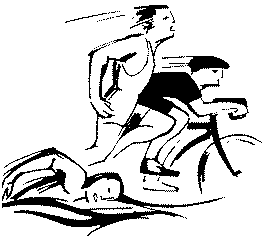 SitzungsprotokollSitzungsprotokollSitzungsprotokoll RTT - Vereinssitzung RTT - Vereinssitzung                  RTT -Passail                  RTT -PassailOrt: Passail GH –Schrenk Zeit: von - bis19:00-21:00Zeit: von - bis19:00-21:00Datum18.03. 2016Themen, Aktivitäten, SachverhalteTagesordnungspunkte:LaufheftTerminePfingstfest 2016Passailer Volkslauf 2016Passailer Einzelzeitfahren 2016Allfälligeszu TOP 1 – LaufheftDie noch ausstehenden Werbeaufträge wurden den Obmann übergeben.zu TOP 2.1.– Pfingstfest 2016Die Arbeitseinteilung beim Pfingstfest wurde vorgenommen. Der Arbeitsplan im Detail, wer/wann eingeteilt wurde, ist der Anlage zu entnehmen.zu TOP 2.2. – Passailer Volkslauf 2016Die noch ausständigen Vorarbeiten wurden besprochen. Details (Arbeitseinteilung etc.) werden in der nächsten Sitzung (6.5.2016 um 19:00 Uhr bei Anita) besprochen.zu TOP 2.3. – Passailer Zeitfahren 2016Die noch ausständigen Vorarbeiten wurden besprochen. Details (Arbeitseinteilung etc.) werden in der nächsten Sitzung (6.5.2016 um 19:00 Uhr bei Anita) besprochen.zu TOP 3 – Allfälliges Weizer Bezirkslaufcup 2016Der Weizer Bezirkslaufcup startet am 16.4.2016 in St. Ruprecht.Ab 2016 gibt es bei den Nennungen der Cupteilnehmer nachfolgende Änderungen:Da einige Vereine in der Vergangenheit immer alle Cupläufer ihres Vereines bei den einzelnen Laufcupveranstaltungen des Bezirkes Weiz gemeldet haben und dann oftmals nicht mehr als 50 % davon auch am Lauf teilgenommen haben, wurde beschlossen, dass das Nenngeld für alle Meldungen auch  zu bezahlen ist. Bisher wurde das Nenngeld nur für jene Athleten bezahlt, welche auch tatsächlich am jeweiligen Cuplauf teilgenommen haben.Bei Nichtteilnahme an einem Cuplauf bedeutet das für den jeweiligen Cupteilnehmer, dass er sich verlässlich bis Mittwoch vor den jeweiligen Cuplauf abzumelden (beim Schriftführer „Gottfried“) hat, ansonsten hat der betroffene Cupteilnehmer das vom Verein für ihn für diesen Lauf an den Veranstalter bezahlte Nenngeld rückzuerstatten.Die jeweilige Chipmiete wird vom Verein ebenfalls nicht übernommen und ist vom Cupteilnehmer, falls er keinen eigenen Chip hat, zu bezahlen.Hier die Bezirkslaufcupveranstaltungen 2016Datum            Laufbezeichnung                              Länge16.04.2016       St. Ruprechter Marktlauf                     9,75 km07.05.2016       Angerer Raiffeisen-Volkslauf            10,00 km21.05.2016       St. Kathrein/O. Genuss-Lauf             12,00 km03.06.2016       Passailer Volkslauf                            12,00 km17.06.2016       Weizer Energielauf                            10,00 km02.07.2016       Almenlandlauf Fladnitz/T                   11,00 km20.08.2016       Gasen Stoani-Lauf                             12,10 km17.09.2016       Genuss Apfel Lauf                             21,10 kmNächste RTT-SitzungDie nächste Sitzung findet am 6.5.2016 um 19:00 Uhr bei Anita (Schrenk) statt.          Der Obmann eh                                                                       Die Schriftführer          Bernd Kohlhauser                                                                      Gottfried Knoll